Le soussigné, chef d’établissement, certifie que les documents sont des copies conformes aux originaux.Nom, prénom : 	 Date :…..  /  …..  /  …..	Signature : ANNEXE 1FORMULAIRE À DESTINATION DES ÉTABLISSEMENTS SCOLAIRES 
DE L'ENSEIGNEMENT SECONDAIREÉTUDES SECONDAIRES NON-TERMINÉES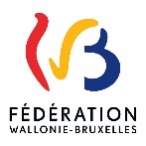 DIRECTION GENERALE DE L’ENSEIGNEMENT OBLIGATOIRE
SERVICE DES ÉQUIVALENCESRéférences du serviceRéférences du serviceRéférence de l'établissement scolaireRéférence de l'établissement scolaireFédération Wallonie-BruxellesDirection générale de l'enseignement obligatoireService des équivalences de l’enseignement secondaireEqui.Partiel@cfwb.beFédération Wallonie-BruxellesDirection générale de l'enseignement obligatoireService des équivalences de l’enseignement secondaireEqui.Partiel@cfwb.beNom et adresseNom et adresseN° de téléphone :N° de téléphone :Adresse mail officielle : Adresse mail officielle : 	@adm.cfwb.be	@adm.cfwb.beN° Fase :N° Fase :Référence de l’élève :Référence de l’élève :Référence de l’élève :Référence de l’élève :Nom :Nom :Prénom :Prénom :Date de naissancePays de scolaritéAnnée d’inscription envisagéeDate d’inscription dans l’établissement scolaire…..  /  …..  /  …..L’élève est primo-arrivant ou assimilé aux primo-arrivant : 	OUI – NONL’élève est primo-arrivant ou assimilé aux primo-arrivant : 	OUI – NONL’élève est primo-arrivant ou assimilé aux primo-arrivant : 	OUI – NONL’élève est primo-arrivant ou assimilé aux primo-arrivant : 	OUI – NONComposition du dossier : (cocher et/ou barrer)Composition du dossier : (cocher et/ou barrer)Composition du dossier : (cocher et/ou barrer)Composition du dossier : (cocher et/ou barrer)La preuve de paiement en ligne des frais administratifs (pdf)Une copie du titre de séjour d’un pays membre de l’Union européenne, ou de la carte d’identité, ou du passeport, ou de l’annexe 26, ou de l’acte de naissance ou de l’extrait d’acte de naissance (pdf)Si uniquement primaire terminé : le diplôme ou certificat de fin d'études primaires et le relevé des notes (pdf)Si secondaire déjà entamé : les bulletins de la dernière année réussie et, si possible, les attestations de scolarité et / ou les bulletins couvrant les 3 dernières années d’études mentionnant les décisions de fin d’année relatives à l’orientation pour l’année d’études suivante (ordre chronologique en pdf)La traduction jurée des bulletins et/ou documents scolaires si cela est requis3 (ordre chronologique en pdf)La traduction jurée de l’extrait d’acte de naissance ou de l’acte de naissance si cela est requis (en pdf)NB : le Service des équivalences se réserve le droit de demander tout autre document qui serait nécessaire à l’analyse ou la compréhension du dossier.La preuve de paiement en ligne des frais administratifs (pdf)Une copie du titre de séjour d’un pays membre de l’Union européenne, ou de la carte d’identité, ou du passeport, ou de l’annexe 26, ou de l’acte de naissance ou de l’extrait d’acte de naissance (pdf)Si uniquement primaire terminé : le diplôme ou certificat de fin d'études primaires et le relevé des notes (pdf)Si secondaire déjà entamé : les bulletins de la dernière année réussie et, si possible, les attestations de scolarité et / ou les bulletins couvrant les 3 dernières années d’études mentionnant les décisions de fin d’année relatives à l’orientation pour l’année d’études suivante (ordre chronologique en pdf)La traduction jurée des bulletins et/ou documents scolaires si cela est requis3 (ordre chronologique en pdf)La traduction jurée de l’extrait d’acte de naissance ou de l’acte de naissance si cela est requis (en pdf)NB : le Service des équivalences se réserve le droit de demander tout autre document qui serait nécessaire à l’analyse ou la compréhension du dossier.La preuve de paiement en ligne des frais administratifs (pdf)Une copie du titre de séjour d’un pays membre de l’Union européenne, ou de la carte d’identité, ou du passeport, ou de l’annexe 26, ou de l’acte de naissance ou de l’extrait d’acte de naissance (pdf)Si uniquement primaire terminé : le diplôme ou certificat de fin d'études primaires et le relevé des notes (pdf)Si secondaire déjà entamé : les bulletins de la dernière année réussie et, si possible, les attestations de scolarité et / ou les bulletins couvrant les 3 dernières années d’études mentionnant les décisions de fin d’année relatives à l’orientation pour l’année d’études suivante (ordre chronologique en pdf)La traduction jurée des bulletins et/ou documents scolaires si cela est requis3 (ordre chronologique en pdf)La traduction jurée de l’extrait d’acte de naissance ou de l’acte de naissance si cela est requis (en pdf)NB : le Service des équivalences se réserve le droit de demander tout autre document qui serait nécessaire à l’analyse ou la compréhension du dossier.La preuve de paiement en ligne des frais administratifs (pdf)Une copie du titre de séjour d’un pays membre de l’Union européenne, ou de la carte d’identité, ou du passeport, ou de l’annexe 26, ou de l’acte de naissance ou de l’extrait d’acte de naissance (pdf)Si uniquement primaire terminé : le diplôme ou certificat de fin d'études primaires et le relevé des notes (pdf)Si secondaire déjà entamé : les bulletins de la dernière année réussie et, si possible, les attestations de scolarité et / ou les bulletins couvrant les 3 dernières années d’études mentionnant les décisions de fin d’année relatives à l’orientation pour l’année d’études suivante (ordre chronologique en pdf)La traduction jurée des bulletins et/ou documents scolaires si cela est requis3 (ordre chronologique en pdf)La traduction jurée de l’extrait d’acte de naissance ou de l’acte de naissance si cela est requis (en pdf)NB : le Service des équivalences se réserve le droit de demander tout autre document qui serait nécessaire à l’analyse ou la compréhension du dossier.